Sadula osad					Nimi: ...........................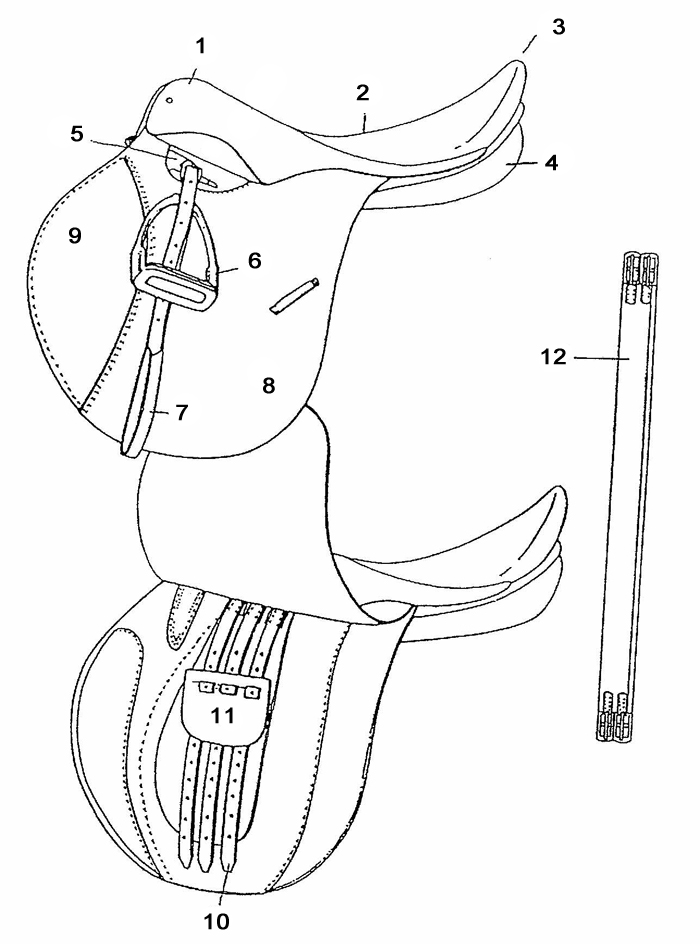                                                                 7.                                                                8.                                                                9.                                                               10.                                                               11.                                                               12.